	1. KUŽELKÁŘSKÁ LIGA DOROSTU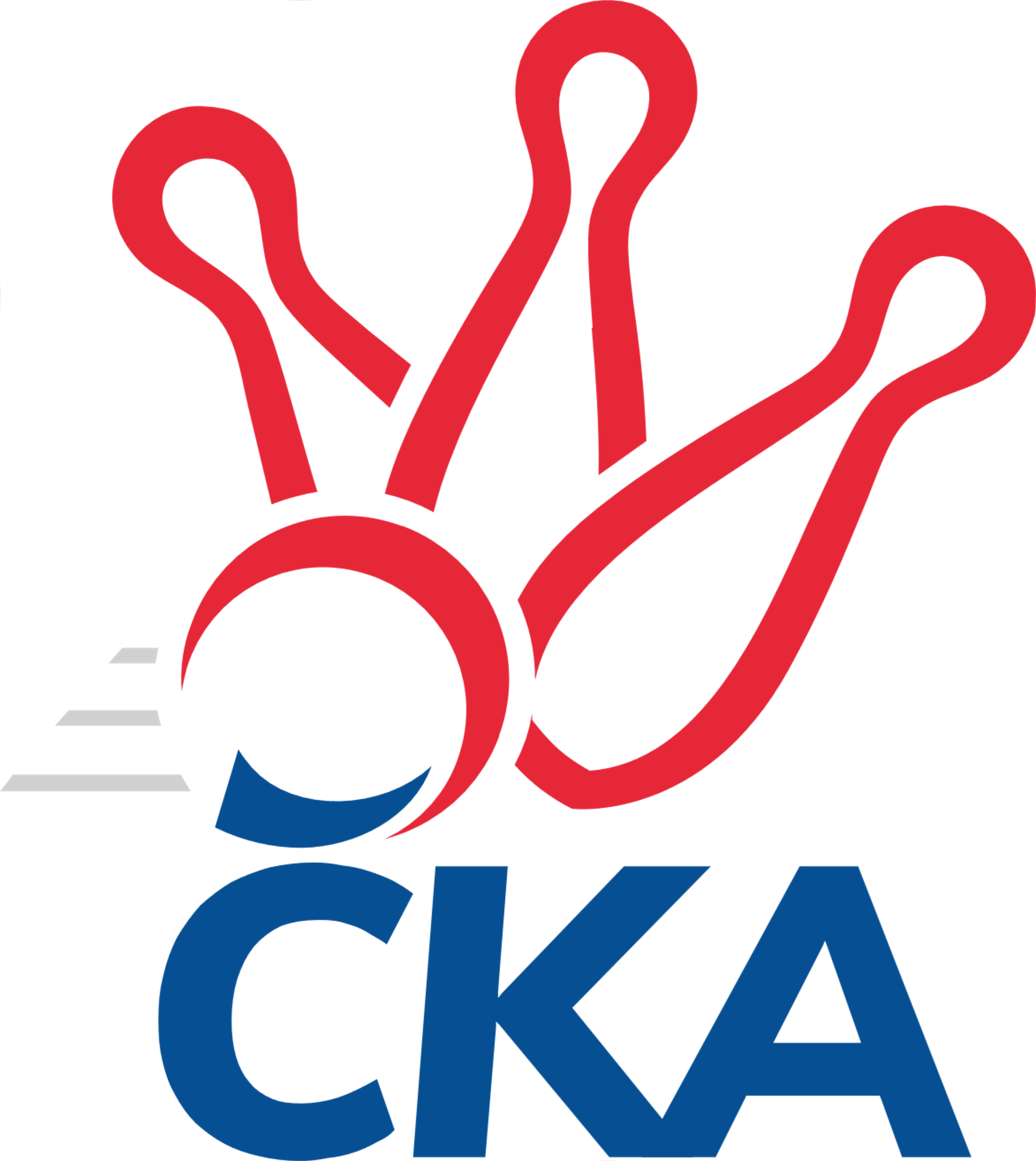 Č. 4Ročník 2019/2020	6.10.2019Nejlepšího výkonu v tomto kole: 1632 dosáhlo družstvo: TJ Spartak Přerov1.KLD D 2019/2020Výsledky 4. kolaSouhrnný přehled výsledků:TJ Sokol Luhačovice	- TJ Sokol Šanov 	0:2	1533:1555		6.10.TJ Sokol Vracov	- KC Zlín	2:0	1590:1558		6.10.TJ Spartak Přerov	- TJ Lokomotiva Valtice  	2:0	1632:1529		6.10.TJ Sokol Husovice	- TJ Valašské Meziříčí	0:2	1491:1547		6.10.Tabulka družstev:	1.	TJ Spartak Přerov	4	3	0	1	6 : 2 	 	 1583	6	2.	KC Zlín	4	3	0	1	6 : 2 	 	 1582	6	3.	TJ Valašské Meziříčí	4	3	0	1	6 : 2 	 	 1570	6	4.	TJ Sokol Vracov	4	3	0	1	6 : 2 	 	 1568	6	5.	TJ Sokol Šanov	4	2	0	2	4 : 4 	 	 1480	4	6.	TJ Lokomotiva Valtice 	4	1	0	3	2 : 6 	 	 1526	2	7.	TJ Sokol Luhačovice	4	1	0	3	2 : 6 	 	 1502	2	8.	TJ Sokol Husovice	4	0	0	4	0 : 8 	 	 1472	0Podrobné výsledky kola:	 TJ Sokol Luhačovice	1533	0:2	1555	TJ Sokol Šanov 	Jan Lahuta	130 	 120 	 148 	137	535 	  	 486 	 112	115 	 127	132	Aneta Sedlářová	Jakub Lahuta	121 	 114 	 126 	98	459 	  	 542 	 155	126 	 130	131	Kristýna Blechová	Michal Petráš	129 	 150 	 125 	135	539 	  	 527 	 132	125 	 143	127	Petr Bakaj ml.	nikdo nenastoupil	 	 0 	 0 		0 	  	 481 	 120	119 	 127	115	Matěj Saborozhodčí: Zdenka SvobodováNejlepší výkon utkání: 542 - Kristýna Blechová	 TJ Sokol Vracov	1590	2:0	1558	KC Zlín	Michal Šmýd	119 	 129 	 128 	132	508 	  	 522 	 142	136 	 134	110	Adriana Svobodová	Tomáš Koplík ml.	145 	 148 	 133 	126	552 	  	 483 	 117	134 	 123	109	Filip Vrzala	Eliška Fialová	137 	 135 	 140 	118	530 	  	 512 	 129	118 	 134	131	Natálie Trochtová		 	 0 	 0 		0 	  	 524 	 113	136 	 131	144	Jiří Janštarozhodčí: Tužil J.Nejlepší výkon utkání: 552 - Tomáš Koplík ml.	 TJ Spartak Přerov	1632	2:0	1529	TJ Lokomotiva Valtice  	Ondřej Holas	122 	 115 	 115 	139	491 	  	 543 	 135	135 	 144	129	Tomáš Slížek	Václav Bařinka	124 	 119 	 136 	134	513 	  	 469 	 94	128 	 122	125	Eliška Koňaříková	Michaela Beňová	141 	 117 	 160 	136	554 	  	 517 	 114	132 	 132	139	Martina Kapustová	Jakub Fabík	142 	 133 	 152 	138	565 	  	 0 	 	0 	 0		nikdo nenastoupilrozhodčí: Vladimír SedláčekNejlepší výkon utkání: 565 - Jakub Fabík	 TJ Sokol Husovice	1491	0:2	1547	TJ Valašské Meziříčí	Martin Sedlák	127 	 120 	 133 	131	511 	  	 521 	 137	127 	 127	130	Marie Olejníková	Matěj Oplt	147 	 105 	 126 	108	486 	  	 511 	 132	117 	 129	133	Nikola Tobolová	Ondřej Machálek	118 	 111 	 145 	120	494 	  	 515 	 130	125 	 131	129	Martin Pavič	Klaudie Kittlerová	101 	 72 	 93 	80	346 	  	 0 	 	0 	 0		nikdo nenastoupilrozhodčí: Tomáš ŽižlavskýNejlepší výkon utkání: 521 - Marie OlejníkováPořadí jednotlivců:	jméno hráče	družstvo	celkem	plné	dorážka	chyby	poměr kuž.	Maximum	1.	Jakub Fabík 	TJ Spartak Přerov	566.00	376.0	190.0	4.3	2/3	(575)	2.	Michaela Beňová 	TJ Spartak Přerov	553.00	364.5	188.5	3.0	3/3	(572)	3.	Tomáš Koplík  ml.	TJ Sokol Vracov	546.67	373.2	173.5	7.7	2/2	(557)	4.	Adriana Svobodová 	KC Zlín	533.67	366.3	167.3	8.8	3/3	(563)	5.	Nikola Tobolová 	TJ Valašské Meziříčí	532.75	355.8	177.0	5.3	4/4	(573)	6.	Eliška Fialová 	TJ Sokol Vracov	529.00	356.8	172.2	6.2	2/2	(538)	7.	Petr Bakaj  ml.	TJ Sokol Šanov 	526.00	364.3	161.7	6.7	3/3	(539)	8.	Martin Pavič 	TJ Valašské Meziříčí	523.50	356.5	167.0	8.3	4/4	(546)	9.	Samuel Kliment 	KC Zlín	519.50	348.0	171.5	8.0	2/3	(544)	10.	Martina Kapustová 	TJ Lokomotiva Valtice  	515.75	365.5	150.3	8.8	4/4	(547)	11.	Natálie Trochtová 	KC Zlín	515.50	359.7	155.8	7.0	3/3	(531)	12.	Filip Vrzala 	KC Zlín	514.50	353.2	161.3	9.0	3/3	(541)	13.	Marie Olejníková 	TJ Valašské Meziříčí	513.50	355.8	157.8	10.5	4/4	(523)	14.	Jakub Lahuta 	TJ Sokol Luhačovice	507.50	350.8	156.7	6.3	2/2	(551)	15.	Kristýna Blechová 	TJ Sokol Šanov 	505.00	356.5	148.5	6.3	3/3	(542)	16.	Martin Sedlák 	TJ Sokol Husovice	502.00	360.8	141.2	13.7	3/3	(528)	17.	Ondřej Machálek 	TJ Sokol Husovice	500.67	343.2	157.5	11.0	3/3	(540)	18.	Tomáš Slížek 	TJ Lokomotiva Valtice  	499.25	345.3	154.0	9.8	4/4	(543)	19.	Jan Lahuta 	TJ Sokol Luhačovice	499.17	340.5	158.7	10.0	2/2	(535)	20.	Eliška Koňaříková 	TJ Lokomotiva Valtice  	498.25	346.5	151.8	11.8	4/4	(538)	21.	Michal Petráš 	TJ Sokol Luhačovice	495.00	339.3	155.7	11.0	2/2	(539)	22.	Monika Kočí 	TJ Spartak Přerov	489.00	344.5	144.5	13.0	2/3	(497)	23.	Martin Želev 	TJ Sokol Husovice	487.50	339.5	148.0	14.5	2/3	(504)	24.	Michal Šmýd 	TJ Sokol Vracov	486.17	343.2	143.0	15.7	2/2	(508)	25.	Ondřej Holas 	TJ Spartak Přerov	481.33	347.2	134.2	11.3	3/3	(491)	26.	Matěj Sabo 	TJ Sokol Šanov 	472.00	332.3	139.7	13.3	3/3	(481)	27.	Aneta Sedlářová 	TJ Sokol Šanov 	469.25	340.3	129.0	13.5	2/3	(486)	28.	Klaudie Kittlerová 	TJ Sokol Husovice	385.50	274.5	111.0	24.2	3/3	(402)		Jiří Janšta 	KC Zlín	524.00	355.0	169.0	9.0	1/3	(524)		Klára Trojanová 	TJ Sokol Vracov	520.00	356.0	164.0	6.0	1/2	(520)		Václav Bařinka 	TJ Spartak Přerov	513.00	337.0	176.0	6.0	1/3	(513)		Matěj Oplt 	TJ Sokol Husovice	486.00	354.0	132.0	13.0	1/3	(486)		Tereza Filipová 	TJ Lokomotiva Valtice  	481.50	325.0	156.5	10.5	2/4	(487)		Nikola Plášková 	TJ Sokol Vracov	442.00	305.0	137.0	14.0	1/2	(442)		Pavla Prečanová 	TJ Spartak Přerov	429.00	334.0	95.0	26.0	1/3	(429)		Eliška Bártíková 	TJ Sokol Šanov 	422.00	314.0	108.0	15.0	1/3	(422)		Eliška Kudláčková 	TJ Sokol Luhačovice	325.00	244.0	81.0	28.0	1/2	(325)Sportovně technické informace:Starty náhradníků:registrační číslo	jméno a příjmení 	datum startu 	družstvo	číslo startu24238	Jiří Janšta	06.10.2019	KC Zlín	1x
Hráči dopsaní na soupisku:registrační číslo	jméno a příjmení 	datum startu 	družstvo	Program dalšího kola:5. kolo13.10.2019	ne	10:00	TJ Lokomotiva Valtice   - TJ Sokol Husovice	13.10.2019	ne	10:00	TJ Sokol Šanov  - TJ Sokol Vracov	13.10.2019	ne	10:00	TJ Valašské Meziříčí - TJ Sokol Luhačovice	13.10.2019	ne	10:00	KC Zlín - TJ Spartak Přerov	Nejlepší šestka kola - absolutněNejlepší šestka kola - absolutněNejlepší šestka kola - absolutněNejlepší šestka kola - absolutněNejlepší šestka kola - dle průměru kuželenNejlepší šestka kola - dle průměru kuželenNejlepší šestka kola - dle průměru kuželenNejlepší šestka kola - dle průměru kuželenNejlepší šestka kola - dle průměru kuželenPočetJménoNázev týmuVýkonPočetJménoNázev týmuPrůměr (%)Výkon3xJakub FabíkPřerov5652xJakub FabíkPřerov109.75654xMichaela BeňováPřerov5543xMichaela BeňováPřerov107.575543xTomáš Koplík ml.Vracov5522xKristýna BlechováŠanov106.835421xTomáš SlížekValtice 5433xTomáš Koplík ml.Vracov106.755521xKristýna BlechováŠanov5421xMichal PetrášLuhačovice106.245391xMichal PetrášLuhačovice5391xJan LahutaLuhačovice105.45535